Text- Dependent Analysis Questions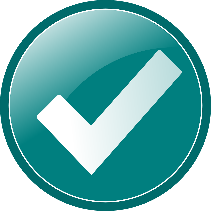 *Based on passage(s)      *inferring & synthesizing       *basic writing skills Student Action Plan